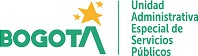 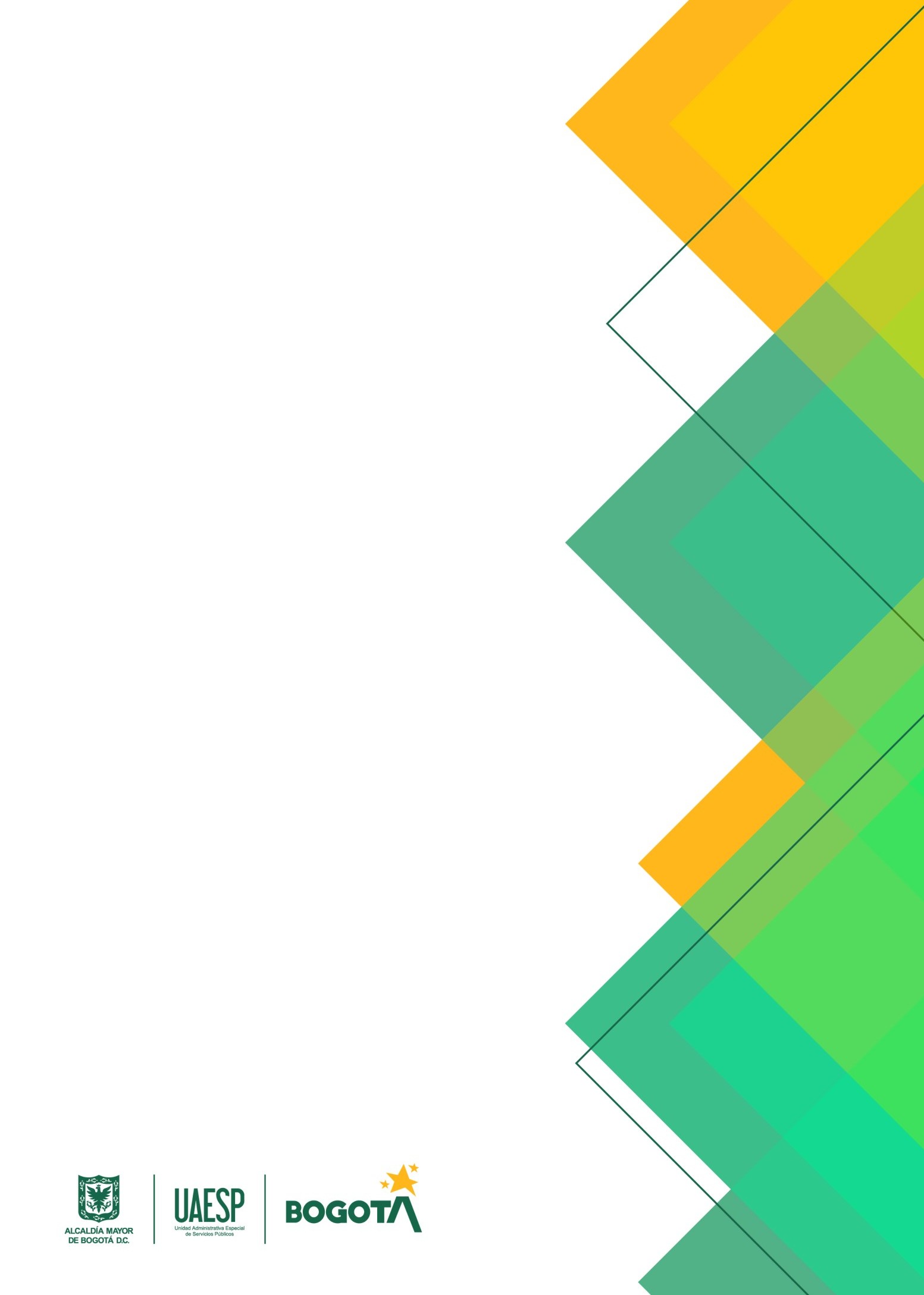 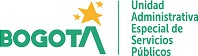 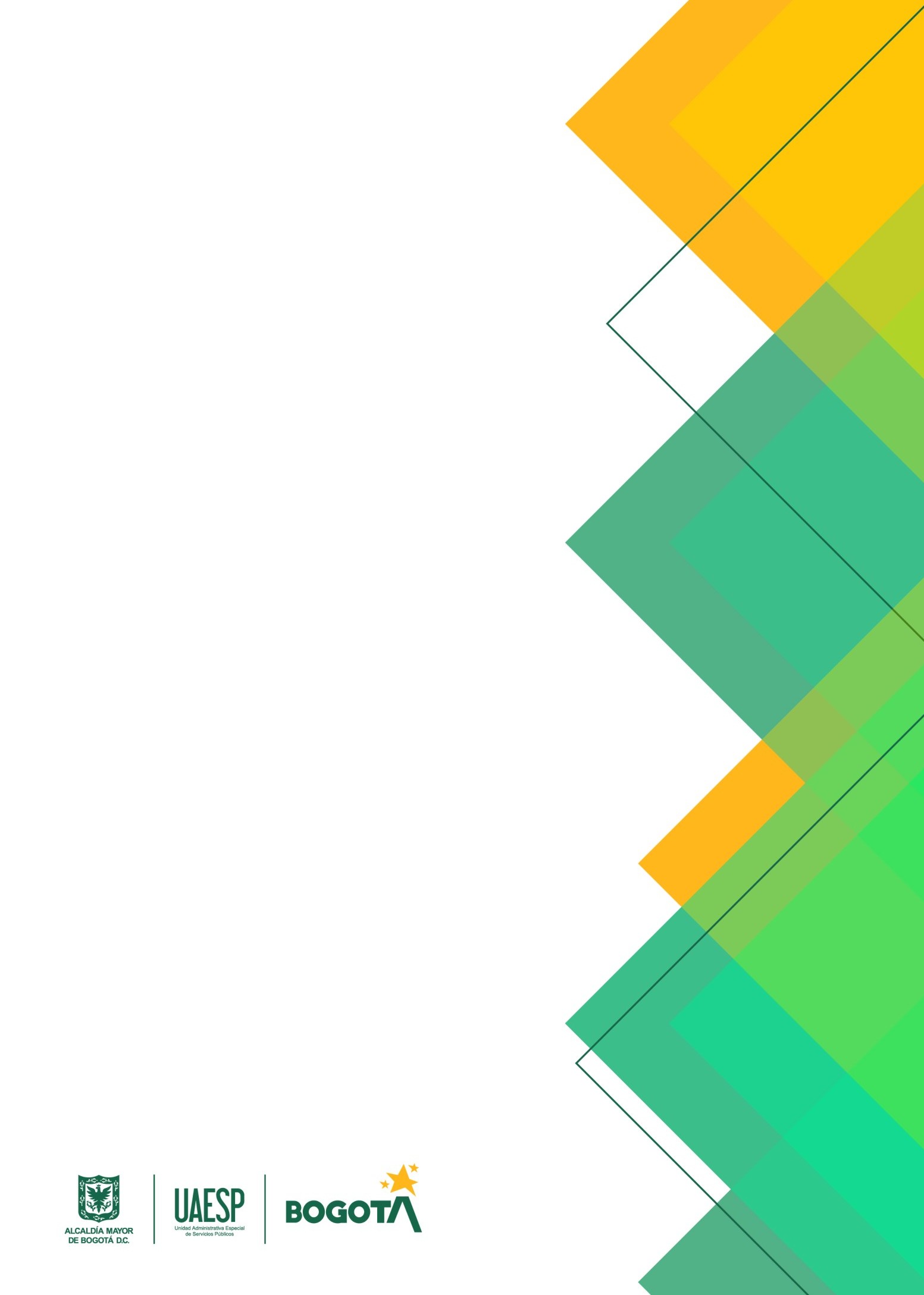 ESTRATEGIA DE RENDICIÓN DECUENTAS Unidad Administrativa Especial de Servicios Públicos –UAESP(Mes –año)XXXXXDirectora GeneralXXXXJefe Oficina Asesora de PlaneaciónSubdirectores y jefes de OficinaXXXXXX, Subdirector (a) de Servicios Funerarios y Alumbrado PúblicoXXXXXX, Subdirector (a) de Administrativa y Financiera XXXXXX, Subdirector (a) de Asuntos Legales XXXXXX, Subdirector (a) de Disposición FinalXXXXXX, Subdirector (a) de AprovechamientoXXXXXX, Subdirector (a) de Recolección, Barrido y LimpiezaXXXXXX, Jefe de Oficina Asesora de ComunicacionesXXXXXXX, Jefe de Oficina TICXXXXXXX, Jefe de Oficina de Control InternoEquipo de trabajoNombre, DependenciaINTRODUCCIÓNEspecifique el marco general o contexto del documentoOBJETIVOSOBJETIVO GENERALEstablezca el objetivo global de la estrategia el cual debe ser medible OBJETIVOS ESPECÍFICOSMedibles y alcanzable en un periodo de tiempoALCANCEA quien aplica la estrategia, vigencia de esta.PRINCIPIOS DE RENDICIÓN DE CUENTASSe debe actualizar con el marco normativo vigente externo –(Constitución Política, leyes, jurisprudencia, plan de desarrollo) e interno (política de participación ciudadana, estrategia de participación ciudadana, protocolos, metodologías entre otros).MARCO NORMATIVOAplicar para este punto lo establecido en el instructivo DES-IN-01 Elaboración, actualización y control de la información documentada del SIGFUENTE: Construcción propia Dirección General, UAESPESTRATEGIAHacer un párrafo descriptivo sobre cómo se llevará a cabo la estrategia, desarrollar los lineamientos nacionales y distritales con relación a rendición de cuentas. ENFOQUE BASADOS EN DERECHOS HUMANOS Describa cómo la estrategia se alinea con los enfoques poblacional y diferencial, territorial y ambiental, y, de género, defina la importancia que tiene para la entidad desarrollar sus actividades de participación ciudadana en el marco del respeto y garantía de los DD.HH.ETAPAS DE LA RENDICIÓN DE CUENTASEstructurar por cada una de las etapas de acuerdo con los protocolos y lineamientos identificados. Identificación de la informaciónDe acuerdo con la información solicitada en los lineamientos (mínimos obligatorios) y los resultados de las consultas ciudadanas mencione la información a tratar en cada uno de los espacios de diálogo. Priorización de los Grupos de InterésDe acuerdo con los grupos de interés de la entidad, priorice cuáles son los actores priorizados para cada uno de los espacios.Mecanismos y espacios de Rendición de CuentasHacer una descripción de los espacios y mecanismos de rendición de cuentas que se van a llevar a cabo, mencionar la importancia que tiene para la entidad desarrollar espacios adicionales a la Audiencia Pública de Rendición de Cuentas y mencionarlos en este espacio a través de una lista.Se debe desarrollar la PCI-FM-10 Metodología Rendición de Cuentas.RECOMENDACIONES PARA EL DIÁLOGO INCLUYENTERecomendaciones para uso del lenguaje claro e incluyente con enfoque de género y diferencialSe presentan a continuación recomendaciones para tener en cuenta en la creación de piezas comunicativas, presentaciones temáticas e intervenciones en público el lenguaje inclusivo, y en este caso en particular, con relación a los espacios de diálogo para rendición de cuentas vigencia 2021.Utilice lenguaje incluyente para dirigirse a masculino y femenino:Ejemplos:- En singular: La recicladora y el reciclador; la colaboradora y el colaborador.- En plural: Las recicladoras y los recicladores.Si la persona que está hablando se siente más cómodo refiérase al conjunto de las personas para no incurrir en errores o en exclusión.Ejemplos: - La comunidad, la población, las personas-Las personas con discapacidad auditiva son personas Sordas, es incorrecto llamarlas sordomudas o sordomudos. La forma correcta es: personas sordas o personas con discapacidad auditiva.La lengua de la comunidad sorda es una lengua nativa, la forma correcta de llamarla es “Lengua de señas”, NO lenguaje.Para referirse a la población en general deber hacerse de la siguiente manera:La ciudadanía bogotana, las ciudadanas y los ciudadanos, la población bogotana, la comunidad. NO debe referirse como los bogotanos, los habitantes de Bogotá.Con relación a los grupos étnicos:  Población o comunidad o persona: Negra, Afrocolombiana o Afrodescendiente (de acuerdo a la manera como se auto reconozca cada persona). Pueblos indígenas Pueblo Gitano o Rrom/ Raizal Personas de los grupos étnicos.Para referirse al grupo etario infancia y adolescencia debe hacerse de la siguiente manera: La infancia, la niñez, población infantil, las niñas y los niños, la adolescencia, población adolescente, las adolescentes y los adolescentes. NO es correcto referirse así: menores, los niños chiquitos/as, niñitos/as pequeños/as, los adolescentes(ALCALDIA MAYOR DE BOGOTÁ;2022)Recomendaciones específicas en la reproducción de imágenesNo utilizar imágenes que reproduzcan de forma tradicional actividades asignadas a hombres y mujeres, por ejemplo, las profesiones feminizadas como la enfermería, la docencia o los servicios generales, cuyas representaciones en su mayoría son realizadas por mujeres. En contraparte, labores asociadas a las ingenierías o trabajos como el de los conductores son representados con sujetos varones mayormente. No utilice imágenes que representen a las mujeres como ingenuas, y/o preocupadas por su aspecto físico. No relacione a las mujeres con la maternidad (no todas las mujeres son madres y no todas quieren o tienen porque vivir esta experiencia), o como amas de casa. Evite las imágenes alusivas a situaciones de violencias contra las mujeres. Representar a las mujeres de acuerdo con sus diferencias y diversidades, no todas son iguales en cuanto a su clase social, edad, color de piel, rasgos físicos, vestimenta, preferencias sexuales y lugar de origen. Las mujeres no son únicamente aquellas quienes han sido designadas como tal al momento de nacer, existen también las mujeres trans, quienes por supuesto tienen el derecho a ser representadas y visibilizadas en esta fecha conmemorativa.(SDMUJER;2022)PLAN DE ACCIÓN DE RENDICIÓN DE CUENTASIndique en qué consiste el Plan de Acción, cómo se planean las actividades que lo componen de acuerdo con los lineamientos de transparencia, anticorrupción y acceso a la información. SEGUIMIENTO Y CONTROLIndique cómo se realizará el seguimiento y control del Plan de Acción.RECURSOSIndique los recursos humanos y presupuestales definidos para el desarrollo de esta estrategia y sus actividades BIBLIOGRAFÍAColocar las referencias bibliográficas que permitan ver las fuentes consultadas, se debe colocar en orden alfabético. No colocar viñetas ni enumerar.ANEXOS Anexo 1. Título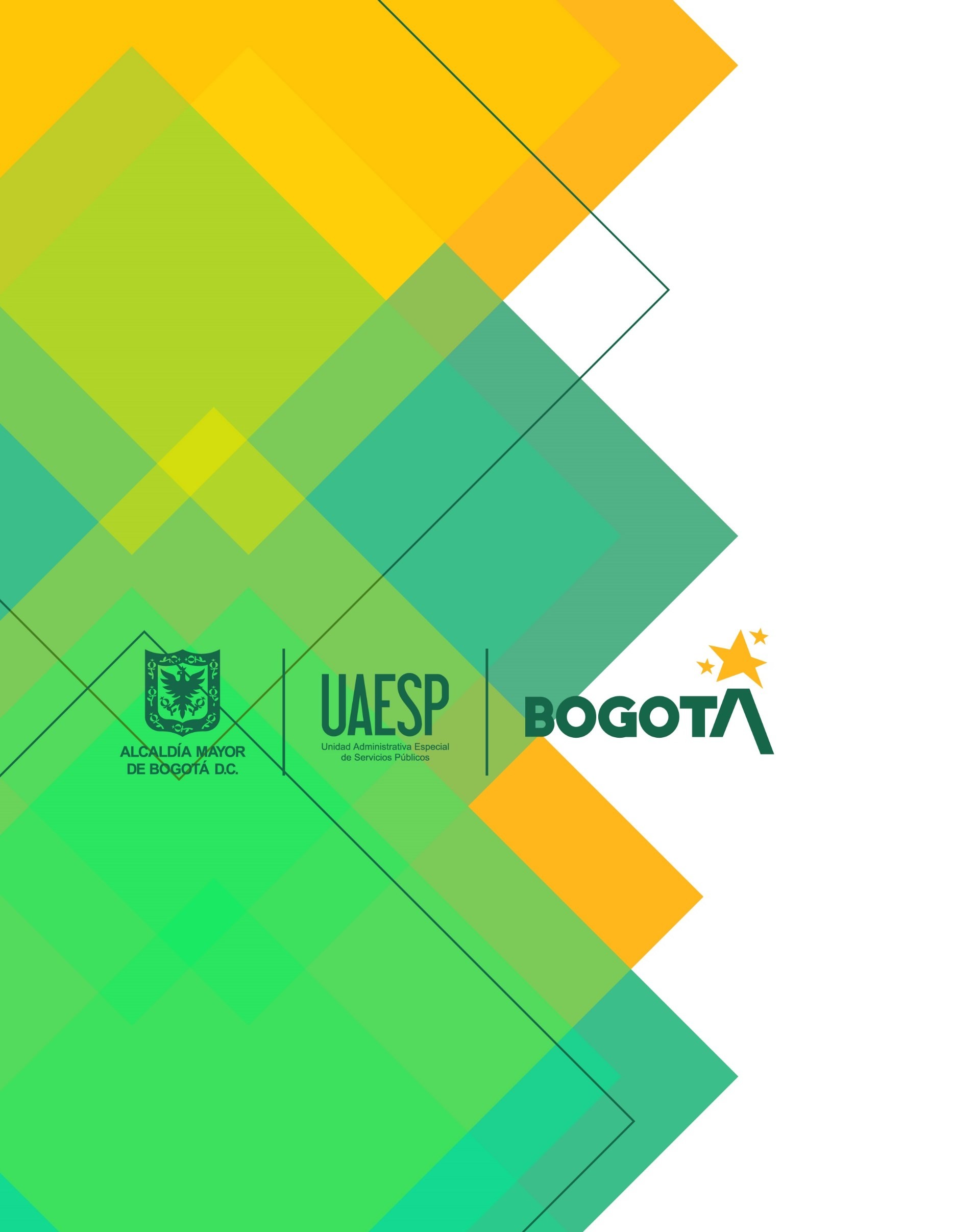 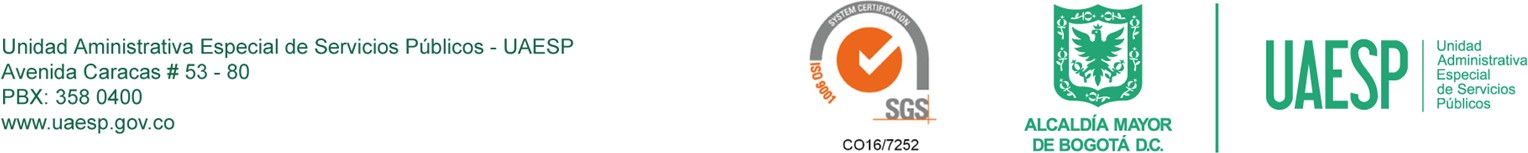 ORDENNORMAAÑOEPIGRAFE